Überarbeitung einer Inhaltsangabe Ein Schüler/ eine Schülerin hat eine Inhaltsangabe zu Stefan Slupetzkys Kurzgeschichte „Der Kondensmilchmann“  verfasst“.Öffnen Sie den Text im Etherpad:  [Hier den Link/ OR Code einfügen] Lesen Sie die Inhaltsangabe und markieren Sie Stellen, die Sie für ungenau oder falsch halten. 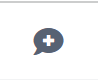 Begründen Sie in der Kommentarfunktion       , weshalb Sie diese Stellen anstreichen. Formulieren Sie einen Verbesserungsvorschlag.Kommentieren Sie außerdem – falls erforderlich- die Vorschläge ihrer MitschülerInnen.Achten Sie auch darauf, ob alle wesentlichen Aspekte der Handlung erwähnt wurden und machen Sie Ergänzungen, wenn Sie der Meinung sind, dass etwas Wichtiges fehlt.Im Supermarkt "Fröhlicher Mohr" stehen regelmäßig zwei Kunden an der Kasse, die Apfelfrau und der Kondensmilchmann. Der Kondensmilchmann beobachtet die Apfelfrau jeden Tag, wenn sie um zwanzig nach sieben ihren Apfel kauft. Er selbst kauft immer Kondensmilch, obwohl er sie gar nicht braucht. Der Kondensmilchmann fürchtet die Ferien, weil er dann keine Gelegenheit mehr hat, die Apfelfrau anzusehen. Am nächsten Tag, zu Beginn der Ferien, beschließt er, etwas zu unternehmen und geht zur Apfelfrau an die Kasse. Der Kondensmilchmann will seine Beziehung zu der Apfelfrau und seine Gewohnheiten im Supermarkt verändern. Deshalb kauft er einen Apfel.Während der Ferien kauft er keine Kondensmilch mehr und fängt an, sich auszuschlafen, zu schreiben und am See zu liegen. Dabei lernt er eine andere Frau kennen und verliebt sich in sie. Nach den Ferien sucht er eine größere Wohnung für sie und das gemeinsame Kind, das sie erwarten. Als er die Wohnung besichtigt, stellt er fest, dass die vorherigen Bewohner, eine Kommune von Studenten, Hunderte von Einmachgläsern mit Apfelmus angehäuft haben.